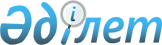 Об утверждении наименований и индексов автомобильных дорог общего пользования районного значения Жангалинского районаПостановление акимата Жангалинского района Западно-Казахстанской области от 28 января 2022 года № 8. Зарегистрировано в Министерстве юстиции Республики Казахстан 7 февраля 2022 года № 26745
      В соответствии с Законом Республики Казахстан "О местном государственном управлении и самоуправлении в Республике Казахстан", пунктом 2 статьи 6 Закона Республики Казахстан "Об автомобильных дорогах", акимат Жангалинского района ПОСТАНОВЛЯЕТ:
      1. Утвердить наименования и индексы автомобильных дорог общего пользования районного значения Жангалинского района согласно приложению к настоящему постановлению.
      2. Государственному учреждению "Аппарат акима Жангалинского района" обеспечить государственную регистрацию данного постановления в Министерстве юстиции Республики Казахстан. 
      3. Контроль за исполнением настоящего постановления возложить на заместителя акима района А.Мукамбетжанова.
      4. Настоящее постановление вводится в действие со дня его первого официального опубликования.
      СОГЛАСОВАНО:Государственный учреждение "Управлениепассажирского транспорта и автомобильныхдорог Западно Казахстанской области" Наименования и индексы автомобильных дорог общего пользования районного значения Жангалинского района
					© 2012. РГП на ПХВ «Институт законодательства и правовой информации Республики Казахстан» Министерства юстиции Республики Казахстан
				
      Аким Жангалинского района

Д. Закарин
Приложение
к постановлению акимата
Жангалинского района
от 28 января 2022 года № 8
№
Индексы автомобильных дорог
Наименования автомобильных дорог
1
KL-ZN-1
Подъезд к селу Кызылоба, 0-1километр
2
KL-ZN-2
Подъезд к селу Пятимар, 0-10 километр
3
KL-ZN-3
Подъезд к селу Бирлик, 0-14 километр
4
KL-ZN-4
Подъезд к селу Кыркопа, 0-5 километр
5
KL-ZN-5
Подъезд к селу Жанакала, 0-2 километр
6
KL-ZN-6
Подъезд к селу Копжасар, 0-14 километр
7
KL-ZN-7
Подъезд к селу Маштексай, 0-1 километр
8
KL-ZN-8
Подъезд к селу Жанаказан, 0-3 километр
9
KL-ZN-9
Подъезд к селу Айтпай, 0-1 километр
10
KL-ZN-10
Подъезд к селу Жангелди, 0-0,1 километр
11
KL-ZN-11
Подъезд к селу Акбалшык, 0-5 километр
12
KL-ZN-12
Подъезд к селу Мухор, 0-12 километр
13
KL-ZN-13
Подъезд к селу Жуалыой, 0-6 километр
14
KL-ZN-14
Подъезд к селу Киши Айдархан, 0-14 километр
15
KL-ZN-15
Подъезд к селу Сарыколь, 0-12 километр
16
KL-ZN-16
Подъезд к селу Бирлик – Ушкемпир, 0-25 километр
17
KL-ZN-17
Подъезд к селу Копжасар – Салтанат, 0-21 километр
18
KL-ZN-18
Подъезд к селу Жанажол, 0-1 километр
19
KL-ZN-19
Подъезд к селу Борык, 0-18 километр
20
KL-ZN-20
Подъезд к селу Плантация, 0-5 километр